Урок в 9 классеТема: Лёгкая атлетика        Задачи урока:         1.Провести инструктаж по технике безопасности на занятиях легкой атлетикой..Проверить технику низкого старта и стартового разгона..Развивать скоростно - силовые качества.
Инвентарь: стартовые колодки, гимнастическая палка, рулетка.СодержаниеДозировкаОрганизационно-методические указанияПодготовительная часть (9-12 мин.)Подготовительная часть (9-12 мин.)Подготовительная часть (9-12 мин.)1.Построение1-2 мин.Познакомиться с классом, обратить внимание на внешний вид.2. Краткая беседа на тему: «Требование учебной программы»  и «Правила безопасности во время занятий легкой атлетикой»4-5 мин.На   время   беседы   посадить класс на скамейки.3. Общеразвивающие упражнения     (комплекс  беговых  упражнений)   4-5 мин.-Бег с захлестыванием голени: руки держать за спиной, пятками касаться пальцев рук, выполнять лицом, спиной вперед.-Бег с подниманием бедра: руки вперед слегка опустить, касаться коленями рук, выполнять лицом, спиной вперед.-Многоскоки, максимальное выпрыгивание вверх.-Бег скрестным шагом правым, левым боком.Основная часть (30-33 мин.)Основная часть (30-33 мин.)Основная часть (30-33 мин.)1. Построиться в 3 колонны1-2 мин.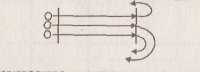 2. «Падающий бег» И. п. - руки за спиной, туловище наклонено вперед4-5 мин.Упражнение выполнять в одну сторону, назад возвращаться по боковой.3. Стартовый разгон после низкого старта5-6 мин.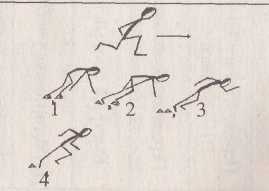 Обратить внимание: первые шаги короткие, как можно быстрее бежать со старта за счет частоты шагов. 1-й шаг - 60-70 см, с увеличением шагов туловище принимает постепенно почти вертикальное положение.4. Пробегание под планкой  с  последующим   пробеганием 15-20 м.2-3 мин.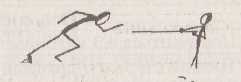 Высота планки - 130-140 см, расстояние   от   колодок   до планки - 2-3 м.5. Троеборье: — бег 30 м с низкого старта — прыжок в длину с места — поднимание ног в висе на гимнастической лестнице («уголок»)18-20 мин.Бег и прыжок - выполняется в 2 попытках, засчитывается лучший результат. Победитель   определяется   по лучшей сумме мест.Заключительная часть (3 мин.)Заключительная часть (3 мин.)Заключительная часть (3 мин.) Построение. Домашнее  задание3 мин.Подвести итоги троеборья, отметить    лучших    учеников. -Прыжок с подтягиванием ног к груди «кен-
гуру» 15-18 раз.-Подтягивание в висе (юноши) 10-15 раз,
отжимание (девушки) 20 раз (и.п. - упор лежа на руки и колени).-Поднимание туловища 25-30 раз (ноги не
фиксированы).